Όνομα:…………………………………Επώνυμο: …………………………………    Τάξη:……..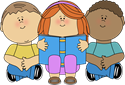 ΚΑΡΤΑ ΜΕΛΟΥΣ ΒΙΒΛΙΟΘΗΚΗΣ Όνομα:…………………………………	   Επώνυμο: …………………………………    Τάξη:……..ΚΑΡΤΑ ΜΕΛΟΥΣ ΒΙΒΛΙΟΘΗΚΗΣ   Όνομα:…………………………………   Επώνυμο: …………………………………    Τάξη:……..ΚΑΡΤΑ ΜΕΛΟΥΣ ΒΙΒΛΙΟΘΗΚΗΣΌνομα:…………………………………Επώνυμο: …………………………………    Τάξη:……..